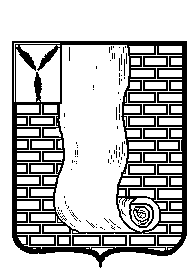                                                           СОВЕТМУНИЦИПАЛЬНОГО ОБРАЗОВАНИЯ ГОРОД КРАСНОАРМЕЙСК КРАСНОАРМЕЙСКОГО МУНИЦИПАЛЬНОГО РАЙОНАСАРАТОВСКОЙ ОБЛАСТИР Е Ш Е Н И Е  О рассмотрении проекта  решения Совета муниципального образования город Красноармейск Красноармейского муниципального района«О внесении изменений и дополнений в Устав муниципального образования город Красноармейск Красноармейского муниципального района»В соответствии с Федеральным законом от 06 октября 2003года № 131-ФЗ «Об общих принципах организации местного самоуправления в Российской Федерации», Федеральным законом от 21.07.2005 № 97-ФЗ «О государственной регистрации уставов муниципальных образований», руководствуясь Уставом муниципального образования город Красноармейск Красноармейского муниципального района Саратовской области, Совет муниципального образования город Красноармейск Красноармейского муниципального района Саратовской области РЕШИЛ:1.Принять к рассмотрению проект решения Совета муниципального образования город Красноармейск Красноармейского муниципального района  «О внесении изменений и дополнений в Устав муниципального образования город Красноармейск Красноармейского муниципального района Саратовской области», согласно приложению.2.Настоящее решение вступает в силу с момента его принятия и подлежит официальному обнародованию (опубликованию).3. Обнародовать (опубликовать) настоящее решение в газете «Новая жизнь» и на официальном сайте Красноармейского муниципального района в информационно-телекоммуникационной сети «Интернет».4. Контроль за настоящим решением возложить на Главу  муниципального образования город Красноармейск Кузьменко Александра Васильевича.Глава муниципального образования                                            А.В. Кузьменкогород Красноармейск                                                          Секретарь Совета                                                                             А.В. КуклевПРОЕКТПриложение к решениюСовета муниципального образования город Красноармейскот     25.10.2023     № 63 СОВЕТМУНИЦИПАЛЬНОГО ОБРАЗОВАНИЯ ГОРОД КРАСНОАРМЕЙСК КРАСНОАРМЕЙСКОГО МУНИЦИПАЛЬНОГО РАЙОНА САРАТОВСКОЙ ОБЛАСТИР Е Ш Е Н И Е  1.Внести в Устав муниципального образования город Красноармейск Красноармейского муниципального района Саратовской области, принятый решением Совета муниципального образования город Красноармейск  от 29.06.2021г. №45, следующие изменения и дополнения:     1.1. Статью 31 дополнить частью 7 следующего содержания: 7. Глава муниципального образования освобождается от ответственности за несоблюдение ограничений и запретов, требований о предотвращении или об урегулировании конфликта интересов и неисполнение обязанностей, установленных Федеральным законом от 06.10.2003 № 131-ФЗ «Об общих принципах организации местного самоуправления в Российской Федерации» и другими федеральными законами в целях противодействия коррупции, в случае, если несоблюдение таких ограничений, запретов и требований, а также неисполнение таких обязанностей признается следствием не зависящих от него обстоятельств в порядке, предусмотренном частями 3-6 статьи 13 Федерального закона от 25.12.2008 № 273-ФЗ «О противодействии коррупции»;1.2. Статью 26 дополнить частью 15 следующего содержания:15. Депутат освобождается от ответственности за несоблюдение ограничений и запретов, требований о предотвращении или об урегулировании конфликта интересов и неисполнение обязанностей, установленных Федеральным законом от 06.10.2003 № 131-ФЗ «Об общих принципах организации местного самоуправления в Российской Федерации» и другими федеральными законами в целях противодействия коррупции, в случае, если несоблюдение таких ограничений, запретов и требований, а также неисполнение таких обязанностей признается следствием не зависящих от указанных лиц обстоятельств в порядке, предусмотренном частями 3-6 статьи 13 Федерального закона от 25.12.2008 № 273-ФЗ «О противодействии коррупции»;1.3. Часть 1 статьи 3  дополнить пунктом 43 следующего содержания:43. «осуществление выявления объектов накопленного вреда окружающей среде и организация ликвидации такого вреда применительно к территориям, расположенным в границах земельных участков, находящихся в собственности поселения»;1.4. Часть 1 статьи 34 дополнить пунктом 43 следующего содержания:43. «осуществление выявления объектов накопленного вреда окружающей среде и организация ликвидации такого вреда применительно к территориям, расположенным в границах земельных участков, находящихся в собственности поселения»;1.5. Часть 1 статьи 3 пункт 28 изложить в следующей редакции:28. «осуществление муниципального контроля в области охраны и использования особо охраняемых природных территорий местного значения»;1.6. Часть 1 статьи 34 пункт 28 изложить в следующей редакции:28. «осуществление муниципального контроля в области охраны и использования особо охраняемых природных территорий местного значения»;2. Направить настоящее решение на государственную регистрацию в Управление Министерства юстиции Российской Федерации по Саратовской области.3. Настоящее решение вступает в силу с момента официального обнародования (опубликования) после его государственной регистрации, за исключением пункта 1.4 части 1 настоящего решения, который вступает в силу с 01.09.2024 года.Глава муниципального образования                                      А.В. Кузьменко город Красноармейск                                           Секретарь Совета                                                                                  А.В. Куклевот25.10.2023№63от25.10.2023№63от№от№О внесении изменений и дополнений в Устав муниципального образования город Красноармейск Красноармейского муниципального района Саратовской области.На основании Федерального закона от 06 октября 2003 года  №131-ФЗ «Об общих принципах организации местного самоуправления в Российской Федерации», Федерального закона от 21 июля 2005 года № 97-ФЗ «О государственной регистрации уставов муниципальных образований», Федерального закона от 10 июля 2023 года № 286-ФЗ «О внесении изменений в отдельные законодательные акты Российской Федерации, от 04 августа 2023 года № 420-ФЗ «О внесении изменений в Федеральный закон «Об общих принципах организации местного самоуправления в Российской Федерации» и статью 44 Федерального закона «Об общих принципах организации публичной власти в субъектах Российской Федерации», от 04 августа 2023 года № 449-ФЗ «О внесении изменений в отдельные Законодательные акты Российской Федерации», от 04 августа 2023 года № 469-ФЗ «О внесении изменений в Федеральный закон «О природных лечебных ресурсах, лечебно-оздоровительных местностях и курортах», отдельные законодательные акты Российской Федерации и признании утратившими силу отдельных положений законодательных актов Российской Федерации», Устава муниципального образования город Красноармейск Красноармейского муниципального района Саратовской области, Совет муниципального образования город Красноармейск РЕШИЛ: